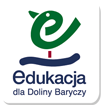 Scenariusz inscenizacji pt.: Opowieści Starej SosnyScenariusz powstał w oparciu o historie opowiadające o Sośniach i Mojej Woli zawarte w książce Bożeny Hołubki „Grabkowe bajanie z Doliny Baryczy”. Przybliża on w przystępny sposób dzieciom historię miejscowości w której uczą się i mieszkają.Cele:poznawanie ciekawych miejsc w najbliższej okolicy oraz historii i legend z nimi związanych;stwarzanie dzieciom możliwości wcielania się role i prezentowanie innym swoich umiejętności. Postacie: Sosna; drzewa, żaby, duszki Grabki, wiewiórka, lisek, jeżyk,  motylek, jagódki….Scenografia: Noc księżyc i gwiazdy; polanka otoczona drzewami; zbiornik wodny; znak drogowy z napisem Sośnie, herb Sośni, na drugim planie Pałac w Mojej Woli.Wszyscy razem Babciu sosno powiedz nam;O czym szeptał kiedyś las?LisekKto tu mieszkał? Jeżyk Kto tu żył?WiewiórkaNiedźwiedź, orzeł, może wilk?Sosna – rusza gałęziami kłaniając się Witam, witam was kochani!Siadajcie wygodnie, zaraz wam wszystko opowiem.Aktorzy siadają na polance i z zaciekawieniem wpatrują się w sosnęSosnaGdy byłam jeszcze maleńką sosenką babcia mi opowiadała o Dobrej i Mocnym, którzy tu w Sośniach mieszkaliZ miejsc zrywają się żabki, wskakują na środek sceny  i kolejno opowiadają ŻabkiKum, kum, kum – my też to znamyŻabka 1Dobra i Mocny wybrali się do lasu na jagodyJagódki  Ciekawe czy jagódki śpiewały Jesteśmy jagódki czarne jagódki mieszkamy w lesie zielonym…WszyscyCiiiiiii niech żabki mówią Żabka 2Gdy młodzi zbierali jagody nagle z boru wyskoczył zgłodniały niedźwiedźŻabka 3Dobra i Mocny na drzewo hyc… Wszyscy razem krzyczą przerażenia niedźwiedź… Żabka 4za nimi… już miał ich zjeść…..Wszyscy razem  przerażeniO jej … i coooooŻabka 1Kum, kum nagle przyszła wielka mgła. A gdy opadła nad głową niedźwiedzia krążyły dwa orłyMotylek To Dobra i Mocny byli tymi orłami? Sosna Tak, tak. Tak było. A na pamiątkę, że się to zdarzyło w herbie Sośni jest sosna na którą się wspinali i dwa orły w które się zamienili.Żabki wracają na swoje miejsca, a ciszę przerywa wiewiórka Wiewiórka A ja kiedyś ze swojej dziupli widziałam białego daniela. Był duży i piękny. Pojawił się nagle i bardzo szybko zniknął. Ciekawe czy to było naprawdę a może mi się przyśniło?Sosna – zaczyna nowa opowieść wskazując gałęziami pałacTo już inna historia. Dawno temu w pałacu w Mojej Woli mieszkał baron Daniel…Grabki wstają i mówią razemCoś o tym słyszeliśmyGrabek 1Ten baron zrobił coś bardzo złego i za karę przez 10 lat musiał siedzieć w domu. Lisek Przecież to strasznie długo… Grabek 2Baron Daniel strasznie nudził się w domu dlatego postanowił hodować białe daniele.Grabek 3Kiedy umarł, jego żona Agnieszka wypuściła daniele na wolność mówiąc Taka jest moja wolaSosna Tak. Tak. Do dziś Białe daniele można spotkać w okolicach Mojej Woli. Mówią, że jeden z nich do duch barona.Wiewiórka Więc to nie był sen tylko prawdziwy daniel Wszyscy Albo duchDrzewko O zobaczcie zaczyna świtać. Zmykajcie do swoich norek.Wszyscy razem odwracają się w stronę sosny machają rękoma na pożegnanie i mówią:Dziękujemy babciu sosno za opowieści i do następnej pełni.Opracowała Monika Wittek